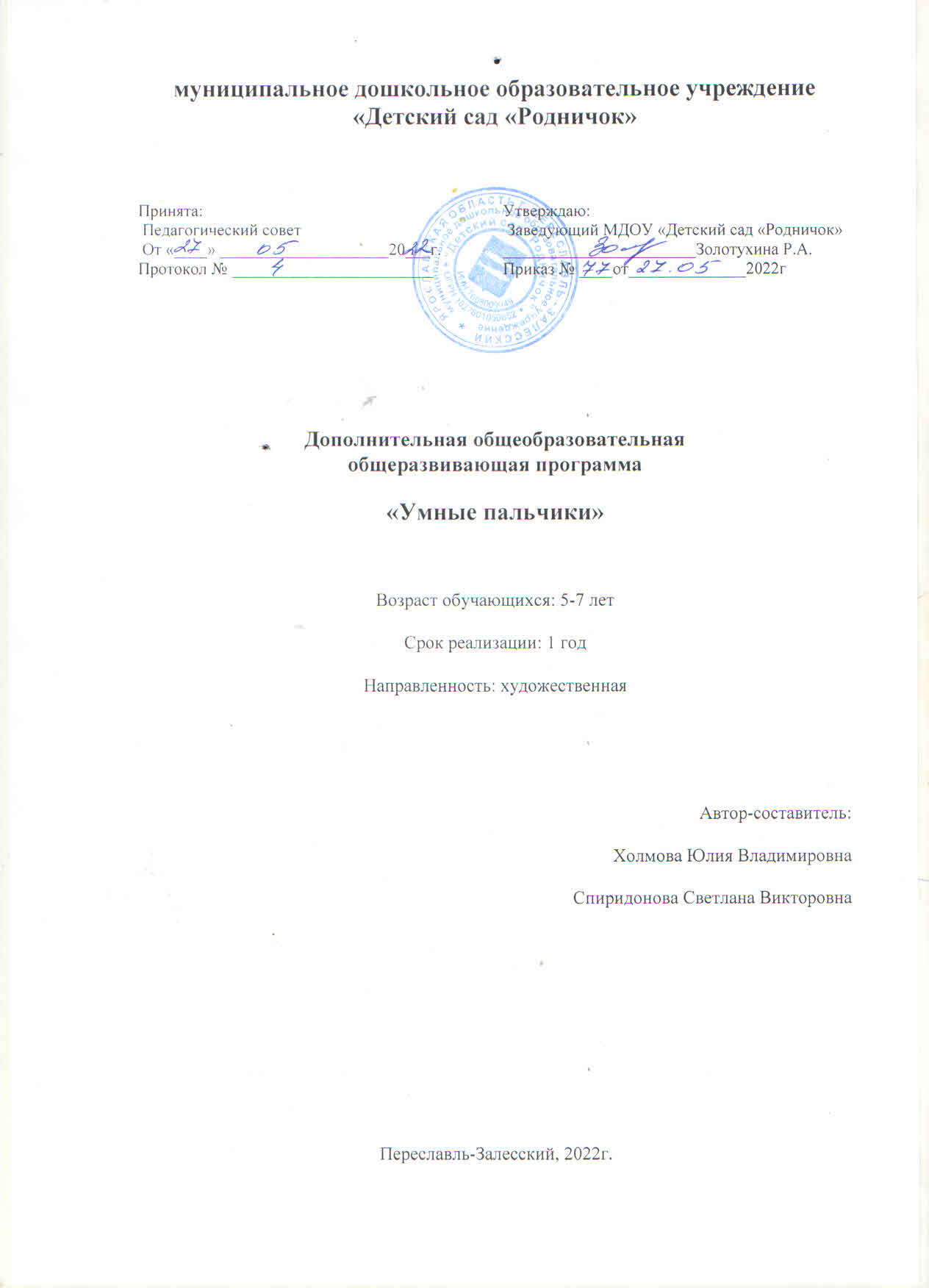 Пояснительная запискаРучной труд – универсальное образовательное средство, способное уравновесить одностороннюю интеллектуальную деятельность.Физиологи установили, что наши пальцы органически связаны с мозговыми и внутренними органами. Поэтому тренировка рук стимулирует саморегуляцию организма, повышает функциональную деятельность мозга и других органов. Давно известно о взаимосвязи развития рук и интеллекта. Даже простейшие ручные работы требуют постоянного внимания и заставляют думать ребёнка. Искусная работа руками ещё более способствует совершенствованию мозга. Изготовление поделки – это не только выполнение определённых движений. Это позволяет работать над развитием практического интеллекта: учит детей анализировать задание, планировать ход его выполнения.Развитие мелкой моторики детей дошкольного возраста – это одна из актуальных проблем, потому что слабость движения пальцев и кистей рук, неловкость служит одной из причин, затрудняющих овладение простейшими, необходимыми по жизни умениями и навыками самообслуживания. Кроме того механическое развитие руки находится в тесной связи с развитием речи и мышлением ребёнка, как это доказано учёными. Уровень развития мелкой моторики – один из показателей интеллектуальной готовности к школьному обучению. Обычно ребёнок, имеющий высокий уровень развития мелкой моторики, умеет логически рассуждать: у него достаточно развиты память и внимание, связная речь.Одной из главных задач обучения и воспитания детей на занятиях прикладным творчеством является обогащение мировосприятия воспитанника, т.е. развитие творческой культуры ребенка (развитие творческого нестандартного подхода к реализации задания, воспитание трудолюбия, интереса к практической деятельности, радости созидания и открытия для себя что-то нового).  В настоящее время искусство работы с бумагой в детском творчестве не потеряло своей актуальности. Бумага остается инструментом творчества, который доступен каждому. Бумага — первый материал, из которого дети начинают мастерить, творить, создавать неповторимые изделия. Она известна всем с раннего детства. Устойчивый интерес детей к творчеству из бумаги обуславливается ещё и тем, что данный материал даёт большой простор творчеству. Бумажный лист помогает ребёнку ощутить себя художником, дизайнером, конструктором, а самое главное — безгранично творческим человеком. Претерпевая колоссальные изменения с древних времён, бумага в современном обществе представлена большим многообразием. Цветная и белая, бархатная и глянцевая, папирусная и шпагат — она доступна всем слоям общества. С помощью бумаги можно украсить елку, сложить головоломку, смастерить забавную игрушку или коробочку для подарка и многое, многое другое, что интересует ребенка.Как уже отмечалось, бумага попадает в руки ребенка с самого раннего детства, и он самостоятельно создает из нее образы своего внутреннего мира. Обычный материал — бумага — приобретает новое современное направление, им можно работать в разных техниках.Квиллинг - старинная техника обработки бумаги, распространенная и в наше время. Квиллинг открывает детям путь к творчеству, развивает их фантазию и художественные возможности.Программа построена — от простого к сложному. Рассматриваются различные методики выполнения изделий из бумаги и картона с использованием самых разнообразных техник (бумагокручение, конструирование, мозаика, аппликация). Создавая свой мир из бумаги, ребенок готовится стать созидателем доброго мира. В этом мы, педагоги, видим основную необходимость сегодняшнего дня.  Актуальность и практическая значимость программы обусловливается тем, что обучающиеся, осваивая разнообразные способы выполнения элементов квиллинга, развивая моторику руки, способствуют интеллектуальному своему развитию. Квиллинг создает среду, в которой живут люди, украшая их повседневный быт, помогая сделать жизнь более привлекательной и праздничной. Изящные картины, нарядные поздравительные открытки, оригинальные настенные панно, объемные композиции рассказывают о самом авторе, о его внутренним мире. Сегодня квиллинг наиболее тесно связано с самым молодым видом искусства – дизайном.Новизна программы заключается в том, что квиллинг, как вид деятельности, в программах дошкольных учреждений не разработан. Недостаточно методических рекомендаций для детей дошкольного возраста по данному направлению.Педагогическая целесообразность программы заключается в том, занятие квиллингом не включено в образовательную программу дошкольного образования МДОУ детский сад «Родничок», поэтому реализация данного направления послужит одним из важнейших инструментов обновления содержания образования и будет способствовать художественно-эстетическому развитию дошкольников. Программа «Умные пальчики» предлагает развитие ребенка в самых различных направлениях: конструкторское мышление, художественно-эстетический вкус, образное и пространственное мышление. Все это необходимо современному человеку, чтобы осознать себя гармонично развитой личностью. Ведущая идея данной программы — создание комфортной среды общения, развитие способностей, творческого потенциала каждого ребенка и его самореализации. Она предусматривает развитие у детей изобразительных, художественно-конструкторских способностей, нестандартного мышления, творческой индивидуальности.1.1.Цель и задачиЦелью данной образовательной программы «Умные пальчики» является всестороннее интеллектуальное и эстетическое развитие детей в процессе овладение элементарными приемами техники квиллинга, как художественного способа конструирования из бумаги.Задачи:Обучающие:Знакомить детей с основными понятиями и базовыми формами квиллинга.Обучать различным приемам работы с бумагой.Формировать умения следовать устным инструкциям. Знакомить детей с основными геометрическими понятиями: круг, квадрат, треугольник, угол, сторона, вершина и т.д. Обогащать словарь ребенка специальными терминами.Создавать композиции с изделиями, выполненными в технике квиллинга.Воспитывающие:Воспитывать интерес к искусству квиллинга.Формировать культуру труда и совершенствовать трудовые навыки.Способствовать созданию игровых ситуаций, расширять коммуникативные способности детей.Совершенствовать трудовые навыки, формировать культуру труда, учить аккуратности, умению бережно и экономно использовать материал, содержать в порядке рабочее место..Развивающие:Развивать внимание, память, логическое и пространственное воображения.Развивать мелкую моторику рук и глазомер.Развивать художественный вкус, творческие способности и фантазии детей.Развивать у детей способность работать руками, приучать к точным движениям пальцев, совершенствовать мелкую моторику рук, развивать глазомер.Развивать пространственное воображение.1.2. Ожидаемые результаты освоения программыВ результате освоения программы обучающиеся Знают: Правила ТБ при работе с инструментами и приспособлениямиТеорию работы с бумагой разной фактуры в нетрадиционной технике бумагокрученияОсновные свойства различных видов бумагиСпособы соединения и крепления бумагиТехнику вырезания и скручивания бумагиОсновные свойства материалов для выполнения изделий в технике квиллинг,Основные формы квиллинга “капля”, “треугольник”, “долька”, “квадрат”, “прямоугольник”, “изогнутый глаз”, “ заячье ухо”, “полумесяц”, “сердце” и т.д.Умеют: следовать устным инструкциям, читать и зарисовывать схемы изделий; самостоятельно изготавливать и создавать изделия квилинга, пользуясь инструкционными картами и схемами;правильно использовать инструменты в работеизготавливать  различные формы квиллингавыполнять способы вырезания, скручивания, соединения и крепления бумажных заготовок;подбирать цветовую гамму;аккуратно, бережно и экономно использовать материал, содержать в порядке рабочее место.работать в парах и коллективноизготавливать творческие работыСодержательный контроль и оценка результатов предусматривает выявление индивидуальной динамики качества усвоения программы ребёнком и не допускает сравнения его с другими детьми. В рамках накопительной системы, создание портфолио.1.3. Особенности организации образовательного процессаСрок реализации программы: программа рассчитана на 9 месяцев в виде занятий 2 раза в неделю, 72 академических часа Подготовительный этап (сентябрь) включает в себя диагностику знаний, обучение принципам работы с бумагой и инструментами для квиллинга, развитие мелкой моторики рук.Основной этап (октябрь-апрель) включает в себя освоение детьми основного материала программы.Заключительный этап (апрель-май) включает в себя повторение пройденного, различные способы проверки знаний воспитанников.Режим реализации: занятия проводятся 2 раза  в неделю по 1 академическому часу (25-30 минут при условии обязательного чередования видов деятельности). Занятия носят гибкий характер с учетом предпочтений, способностей и возрастных особенностей обучающихся. Форма организации деятельности детей: подгрупповая (8-10 человек)Набор обучающихся проводится без предварительного отбора детей. Занятия проводятся в кабинете, оборудованном согласно СП 2.4.3648-20 «Санитарно-эпидемиологические требования к организациям воспитания и обучения, отдыха и  оздоровления детей и молодежи», утвержденными Постановлением главного санитарного врача РФ №28 от 28.09.2020 г. Отличительные особенности программы. Настоящая общеобразовательная общеразвивающая программа дополнительного образования детей имеет художественную направленность, которая является важным направлением в развитии и воспитании. Являясь наиболее доступным для детей, прикладное творчество обладает необходимой эмоциональностью, привлекательностью, эффективностью. Программа предполагает развитие у детей художественного вкуса и творческих способностей. Все это необходимо современному человеку, чтобы осознать себя гармонично развитой личностью. Создавая свой мир из бумаги, ребенок готовится стать созидателем доброго мира. В этом мы, педагоги, видим основную необходимость сегодняшнего дня.  Вид программы: модифицированная.Категория обучающихся: 5 - 7 летКоличество обучающихся: 12 человекМесто реализации образовательной программы: МДОУ детский сад «Родничок»Учебно-тематический планСинхронизированный учебный план позволит легко ориентироваться в последовательности реализации занятий, оставляя за воспитателем свободный выбор конкретных дат занятий в рамках учебных недель. В учебном плане учтены праздничные календарные дни.Синхронизированный учебный план на 2022-2023 учебный год.Календарный учебный график:СодержаниеТематика занятий строится с учетом интересов обучающихся, возможности их самовыражения. В ходе усвоения детьми содержания программы учитывается темп развития специальных умений и навыков, уровень самостоятельности, умение работать в коллективе. Программа позволяет индивидуализировать сложные работы: более сильным детям будет интересна сложная конструкция, менее подготовленным, можно предложить работу проще. При этом обучающий и развивающий смысл работы сохраняется. Это дает возможность предостеречь ребенка от страха перед трудностями, приобщить без боязни творить и создавать. В процессе работы по программе «Умные пальчики», дети постоянно совмещают и объединяют в одно целое все компоненты бумажного образа: материал, изобразительное и цветовое решение, технологию изготовления, назначение и др.Каждое занятие имеет свой обучающий характер, но в процессе всей работы идёт развитие глазомера, внимания, памяти, мышления, моторики, творчества; воспитывается воля усидчивость, аккуратность при выполнении работы, интерес,  эстетика.4.ОбеспечениеМатериально-техническое обеспечениеКабинет, оснащенный компьютерной техникой, включая типовую мебель, соответствующую возрасту детей и санитарно - эпидемиологическим требованиям.Кадровое обеспечениеВоспитатель, образование – среднее профессиональноеОрганизационное обеспечениеРеализация программы осуществляется за рамками основной образовательной программы МДОУ в форме дополнительного образования. Занятия проводятся 2 раза в неделю во второй половине дня.Методическое обеспечениеМетодическое обеспечение программы предусматривает наличие следующих методических видов продукции: 1. Белкина, В.Н. Развитие и обучение. Воспитателям и родителям [Текст]: пособие для родителей и воспитателей / В.Н. Белкина. – Ярославль: Академия развития, 1998. – 256 с.2. Дженкинс, Д. Узоры и мотивы из бумажных лент [Текст] / Д. Дженкинс. – И.: Контэнт, 2010. – 48 с.3. Жукова, О. Рисуем нитками [Текст] / О. Жукова, Н. Юрченко // Дошкольное воспитание. - 2009. – №8. – С. 68 – 73.4. Зайцева, А. Искусство квиллинга [Текст] / А. Зайцева. – И.: Эксмо – Пресс, 2009. – 64 с. 5. Савина, О. Техника изонити в детском саду [Текст] / О. Савина // Дошкольное воспитание. 2010. – №3. – С. 68 – 72.6. Синицина, Е. Умные пальчики [Текст]: пособие для родителей и воспитателей / Е. Синицина. – Москва, 1998.7. Ступак, Е. Гофрированный картон [Текст] / Е. Ступак. – И.: Айрис – Пресс, 2009. – 32 с.8. Тихомирова, Л. Ф. Развитие познавательных способностей детей [Текст]: пособие для родителей и педагогов / Л. Ф. Тихомирова. – Екатеринбург: У-Фактория, 2003. – 40 с.9. Хелен, У. Популярный квиллинг [Текст] / У. Хелен.- И.: Ниола – пресс, 2008. – 104 с.10. Чиотти, Д. Оригинальные поделки из бумаги [Текст] / Д. Чиотти. – И.: Мир книги, 2008. – 96 с.Демонстрационный материал:Магнитная доскаГотовые работы для показаРаздаточный материал:1.Полоски для квилинга2. Инструмент для квилинга3. клей ПВА4. Салфеточки5. НожницыФормы работы:•индивидуальная (каждый ребенок должен сделать свою поделку);•подгрупповая (при выполнении коллективных работ каждая подгруппа выполняет определенное задание);•коллективная (в процессе подготовки и выполнения коллективной композиции дети работают все вместе, не разделяя обязанностей)Приемы и методы, используемые на занятиях:•	Словесные методы – беседы.•	Наглядные методы и приемы – наблюдения, рассматривание, показ образца, показ способов выполнения и др.•	Практические – упражнения, игровые методы.•	Словесные приемы – объяснение, пояснение, педагогическая оценка.Мониторинг образовательных результатовКонтрольно-измерительные материалыПедагогический анализ освоения детьми программного материала проводится 2 раза в год: первичный – в сентябре, итоговый – в апреле. Для оценки эффективности занятий можно использовать следующие показатели:степень помощи, которую оказывает воспитатель детям при выполнении заданий и упражнений: чем помощь воспитателя меньше, тем выше самостоятельность у воспитанников и, следовательно, выше развивающий эффект занятий;поведение детей на занятиях: живость, активность, заинтересованность обеспечивают положительные результаты занятий.Оценка степени освоения образовательной программы 
осуществляется по 3 уровням, в ходе анализа деятельности обучающихся:Высокий уровень – самостоятельное выполнение задания (3б)Средний уровень – выполнение задания с помощью педагога (2б)Низкий уровень – задания не выполняет (1б)Оценка деятельности учащихся по уровням и отдельным критериям проводится устно поурочно, а – фиксируется по полугодиям в журнал.		ПриложенияЖурнал мониторинга образовательных результатов  усвоения содержания 
программного материала программы «Умные пальчики»Возраст детей________   № группы_________     Дата проведения__________________ Списочный состав группы_________ (человек)    Охват диагностикой_________(человек) Воспитатели:_______________________________________________________________Список информационных источников1. Белкина, В.Н. Развитие и обучение. Воспитателям и родителям [Текст]: пособие для родителей и воспитателей / В.Н. Белкина. – Ярославль: Академия развития, 1998. – 256 с.2. Дженкинс, Д. Узоры и мотивы из бумажных лент [Текст] / Д. Дженкинс. – И.: Контэнт, 2010. – 48 с.3. Жукова, О. Рисуем нитками [Текст] / О. Жукова, Н. Юрченко // Дошкольное воспитание. - 2009. – №8. – С. 68 – 73.4. Зайцева, А. Искусство квиллинга [Текст] / А. Зайцева. – И.: Эксмо – Пресс, 2009. – 64 с. 5. Савина, О. Техника изонити в детском саду [Текст] / О. Савина // Дошкольное воспитание. 2010. – №3. – С. 68 – 72.6. Синицина, Е. Умные пальчики [Текст]: пособие для родителей и воспитателей / Е. Синицина. – Москва, 1998.7. Ступак, Е. Гофрированный картон [Текст] / Е. Ступак. – И.: Айрис – Пресс, 2009. – 32 с.8. Тихомирова, Л. Ф. Развитие познавательных способностей детей [Текст]: пособие для родителей и педагогов / Л. Ф. Тихомирова. – Екатеринбург: У-Фактория, 2003. – 40 с.9. Хелен, У. Популярный квиллинг [Текст] / У. Хелен.- И.: Ниола – пресс, 2008. – 104 с.10. Чиотти, Д. Оригинальные поделки из бумаги [Текст] / Д. Чиотти. – И.: Мир книги, 2008. – 96 с.Нормативно-правовая основа для разработки программы1.Федеральный закон от 29 декабря 2012 г. № 273-ФЗ «Об образовании в Российской Федерации». 2. Указ Президента Российской Федерации от 7 мая 2018 г. № 204 «О национальных целях и стратегических задачах развития Российской Федерации на период до 2024 года». 3. Указ Президента Российской Федерации от 29 мая 2017 г. № 240 «Об объявлении в Российской Федерации Десятилетия детства». 4. Распоряжение Правительства Российской Федерации от 6 июля 2018 г. N 1375, об утверждении Плана основных мероприятий до 2020 года, проводимых в рамках Десятилетия детства. 5. План основных мероприятий до 2020 года, проводимых в рамках Десятилетия детства, утвержденный распоряжением Правительства РФ от 6 июля 2018 г. № 1375-р. 6. Приказ Министерства просвещения Российской Федерации от 09 ноября 2018 N 196 «Об утверждении Порядка организации и осуществления образовательной деятельности по дополнительным общеобразовательным программам». 7. Стратегия инновационного развития Российской Федерации на период до 2020 года, утвержденная Распоряжением Правительства Российской Федерации от 8 декабря 2011 г. № 2227-р. 8. Федеральная целевая программа развития образования на 2016–2020 годы, утвержденная Постановлением Правительства Российской Федерации от 23 мая 2015 г. № 497. 9. Концепции развития дополнительного образования детей до 2030 года, утвержденной Распоряжением Правительства Российской Федерации от 31 марта 2022 г. № 678-р.  10. Стратегия развития воспитания в Российской Федерации на период до 2025 года, утвержденная Распоряжением Правительства Российской Федерации от 29 мая 2015 г. № 996-р. 11. Концепция общенациональной системы выявления и развития молодых талантов на 2015-2020 годы (утверждена Президентом Российской Федерации 3 апреля 2012 г. № Пр-827) и комплекс мер по ее реализации (утвержден Правительством Российской Федерации 27 мая 2015 г. № 3274пП8). 12. Государственная программа Российской Федерации «Развитие образования», утвержденной Постановлением Правительства Российской Федерации от 26 декабря 2017 года № 1642. 13. Национальный проект «Образование», утвержденный на заседании президиума Совета при Президенте Российской Федерации по стратегическому развитию и национальным проектам (протокол от 24 декабря 2018 г. № 16). 14. Федеральный проект «Успех каждого ребенка», утвержденный президиумом Совета при Президенте Российской Федерации по стратегическому развитию и национальным проектам (протокол от 3 сентября 2018 года № 10). 15. Приказ Минпросвещения России от 03.09.2019 N 467 "Об утверждении Целевой модели развития региональных систем дополнительного образования детей" (Зарегистрировано в Минюсте России 06.12.2019 N 56722)16. Письмо Минобрнауки РФ от 11 декабря 2006 г. n 06-1844 о примерных требованиях к программам дополнительного образования детей17. Постановление правительства № 527-п 17.07.2018 Концепция персонифицированного дополнительного образования детей в Ярославской области18. Приказ департамента образования ЯО от 27.12.2019 №47-нп Правила персонифицированного финансирования ДОД19. Методические рекомендации по реализации дополнительных общеобразовательных программ с применением электронного обучения и дистанционных образовательных технологий20. 36.	СП 2.4.3648-20 «Санитарно-эпидемиологические требования к организациям воспитания и обучения, отдыха и  оздоровления детей и молодежи», утвержденными Постановлением главного санитарного врача РФ №28 от 28.09.2020 г. I Модуль (старшая группа)занятия (2 раза в неделю по 30 минут)I Модуль (старшая группа)занятия (2 раза в неделю по 30 минут)I Модуль (старшая группа)занятия (2 раза в неделю по 30 минут)I Модуль (старшая группа)занятия (2 раза в неделю по 30 минут)Всего часовИз нихИз нихнеделяДаты№ занятияТема занятиятеорияпрактика1-2Занятие 1,2Вводное занятие. Инструктаж по технике безопасности Обследование технических навыков и умений на занятиях квиллингом2111-2Занятие 3,4Обследование технических навыков и умений на занятиях квиллингаБеседа о квиллинге2113 Занятие 5«Весёлая семейка улиток»10,30,73 Занятие 6«Божья коровка»10,30,74Занятие 7Яблонька10,30,74Занятие 8Мухомор10,30,75Занятие 9Виноград10.30.75Занятие 10Виноград10.30.76Занятие 11Дождик10.30.76Занятие 12Снегирь10.30.77Занятие 13Елочка10.30.77Занятие 14Снежинка10.30.78Занятие 15Снежинка10.30.78Занятие 16Ромашка10.30.79Занятие 17Верба10.30.79Занятие 18Первые листочки10.20.810Занятие 19Первые листочки10.20.810Занятие 20Цветочек10.30.711Занятие 21Колокольчики10.20.811Занятие 22Колокольчики10.20.812Занятие 23Ландыш10.20.812Занятие 24Васильки10.20.813Занятие 25Мимоза10.20.813Занятие 26Цветы в вазе10.20.814Занятие 27Здравствуй, лето10.20.814Занятие 28Здравствуй, лето10.20.815Занятие 29Здравствуй, лето10.20.815Занятие30Здравствуй, лето10.20.816Занятие 31Подготовка к выставки10.50.516Занятие32Подготовка к выставке10.50.517Занятие 33Кленовый лист10.20.817Занятие 34Кленовый лист10.20.818Занятие 35Осеннее дерево10.20.818Занятие 36Овощи и фрукты10.20.819Занятие 37Овощи и фрукты10.20.819Занятие 38Солнышко10.20.820Занятие 39Снегирь10.20.820Занятие 40Снегирь10.20.821Занятие 41Рябина10.20.821Занятие42Рябина10.20.822Занятие 43Снежинки10.20.822Занятие 44Снежинки10.20.823Занятие 45Елочка10.20.823Занятие 46«Игрушки на новогоднюю елку»10.20.824Занятие 47«Игрушки на новогоднюю елку»10.20.824Занятие 48«Ангелочек»10.20.825Занятие 49«Снеговик»10.20.825Занятие 50«Сердечко»10.20.826Занятие 51Подарки ко дню 23 февраля10.20.826Занятие 52Подарки ко дню 23 февраля10.20.827Занятие 53« Ромашка»10.20.827Занятие 54Поделка к 8 марта10.20.828Занятие 55Поделка к 8 марта10.20.828Занятие 56« Цветок в горшочке»10.20.829Занятие 57« Цветок в горшочке»10.20.829Занятие 58« Букет подснежников»10.20.830Занятие 59« Букет подснежников»10.20.830Занятие 60« Космос»10.20.831Занятие61« Пасхальное яйцо»10.20.831Занятие 62« Пасхальное яйцо»10.20.832Занятие 63« Пасхальное яйцо»10.20.832Занятие 64Насекомые10.50.533Занятие 65Насекомые10.50.533Занятие66Насекомые10.50.534Занятие 67Животные10.50.534Занятие 68Животные10.50.535Занятие 69Цветы10.50.535Занятие70Цветы10.50.536Занятие71Мониторинг10.50.536Занятие72Мониторинг10.50.5Итог7220,351,7Дата началаДата окончанияКоличество учебных недельКоличество часов в годМесто проведенияРежим занятий01.09.202231.05.20233672МДОУ «Детский сад «Родничок»2 раза в неделю по 1 академическому часу (25 минут) во второй половине дня.РазделТеорияПрактика1 . « Беседа о квиллинге» Цель: познакомить детей с новым видом обработки бумаги – квиллингом. Показать готовые работы, необходимое оборудование. Познакомить с элементами (формами) квиллинга.Понятия:«Квиллинг», «элементы квилинга: капелька, листик….», Практическая работа:дидактическая игра «Вырезалка»дидактическая игра «Волшебный ролл»2. Тема: «Весёлая семейка улиток» Цель: учить детей скручивать полоску цветной бумаги в спираль разного размера, обводить трафарет на цветную бумагу и вырезать по контуру.обучение детей скручиванию полосок цветной бумаги в спираль разного размераПрактическая работа:Дидактическая игра «Составь узор из полосочек»»Дидактическая игра «Волшебный ролл»Оборудование: трафарет листочка, жёлтая цветная бумага 15х10, 4 полоски зелёной бумаги (ш-1,5 см.), клей ПВА, кисточка, ножницы, простой карандаш, зубочистка.Тема: «Божья коровка» (2 занятия) Цель: продолжать учить детей составлять из отдельных частей единое целое. Продолжать учить обводить трафарет на цветную бумагу и вырезать по контуру. Учить детей скручивать полоски цветной бумаги в спираль и наклеивать на основу.обучение детей скручиванию полосок цветной бумаги в спираль разного размера «свободная спираль».Практическая работа:изготовление поделки «Божья коровка»Оборудование: трафарет туловища божьей коровки, полоска чёрного цвета (ш–0,5см, дл-12см.), готовая голова божьей коровки жёлтого цвета, 7 полосок чёрной бумаги для квиллинга, для глаз склеим 1 чёрную +1,5 полоски белой бумаги для квиллинга, в двух экземплярах, клей ПВА, кисточка, ножницы, простой карандаш, зубочистка.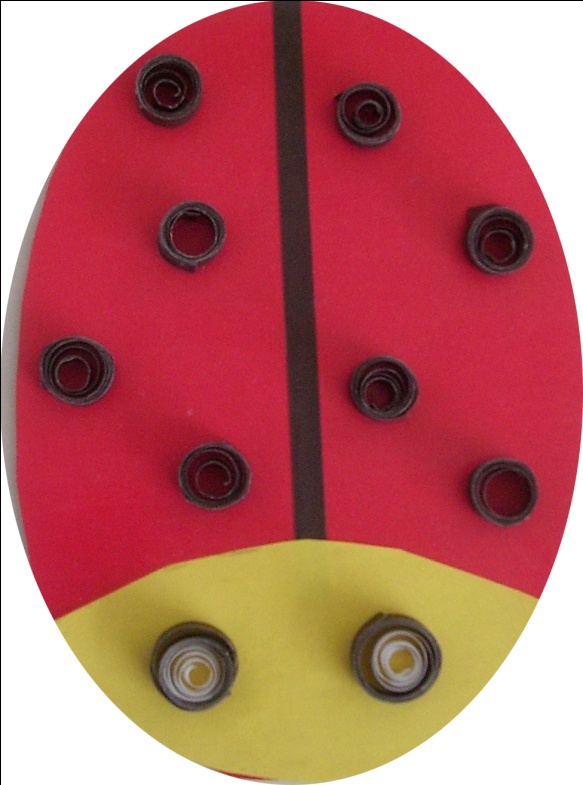 Тема: «Яблонька» Цель: продолжать учить выполнять аппликацию методом обрывания кусочков бумаги, продолжать учить детей скручивать элемент (форму) «свободная спираль».обучение детей методу обрывания бумагиПрактическая работа:изготовление поделки «Яблонька»Оборудование: листок белой бумаги с силуэтом дерева 15х20, зелёная и коричневая бумага, клей ПВА, кисточка, зубочистка, 10 красных полосок для квиллинга (для яблочек). 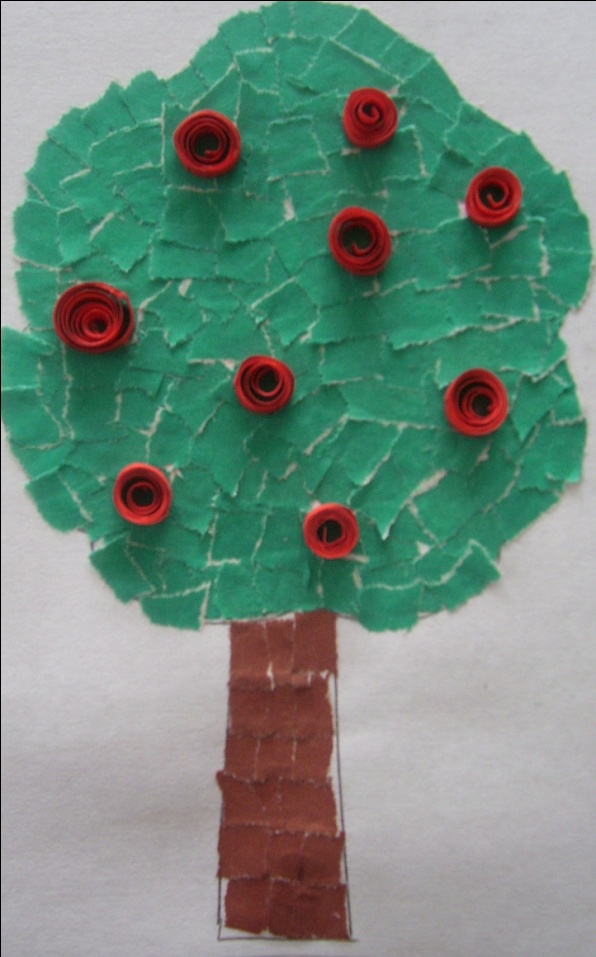  Тема: Гриб «Мухомор»Цель: продолжать учить обводить трафарет на цветную бумагу и вырезать по контуру, продолжать учить детей скручивать элемент (форму) «свободная спираль». Учить детей разрезать бумагу, не доходя до края 0,5 см.Практическая работа: изготовление поделки Гриб « Мухомор»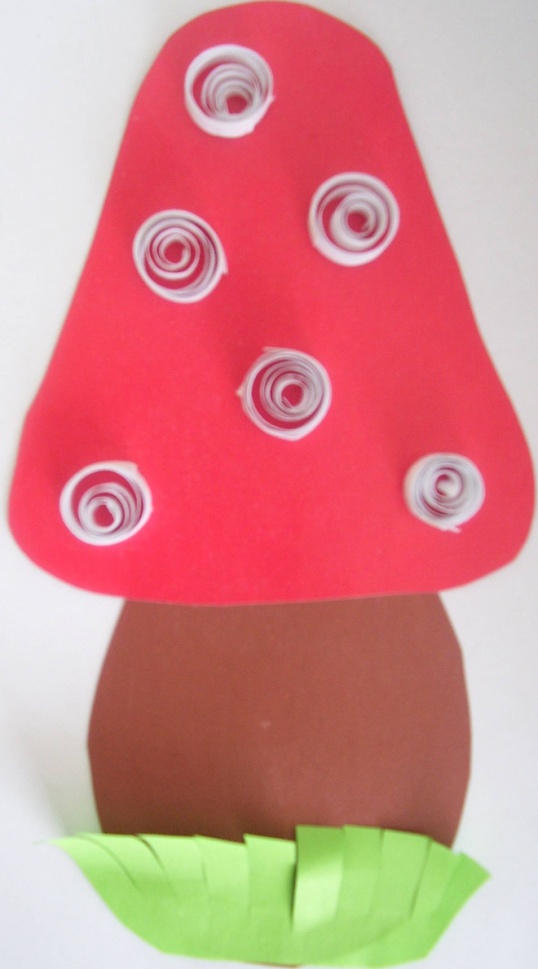 Оборудование: трафареты ножки,шляпки, листок белой бумаги 15х20, полоска зелёной бумаги 2,5х15 см, клей ПВА, кисточка, ножницы, простой карандаш, зубочистка,  5 – 6 белых полосок для квиллингаТема: «Виноград» (2 занятия)Цель: продолжать учить обводить трафарет на цветную бумагу и вырезать по контуру, продолжать учить детей скручивать элемент (форму) «свободная спираль», закреплять умение детей складывать полоску пополам и разрезать на 2 одинаковые части.Практическая работа: изготовление поделки виноград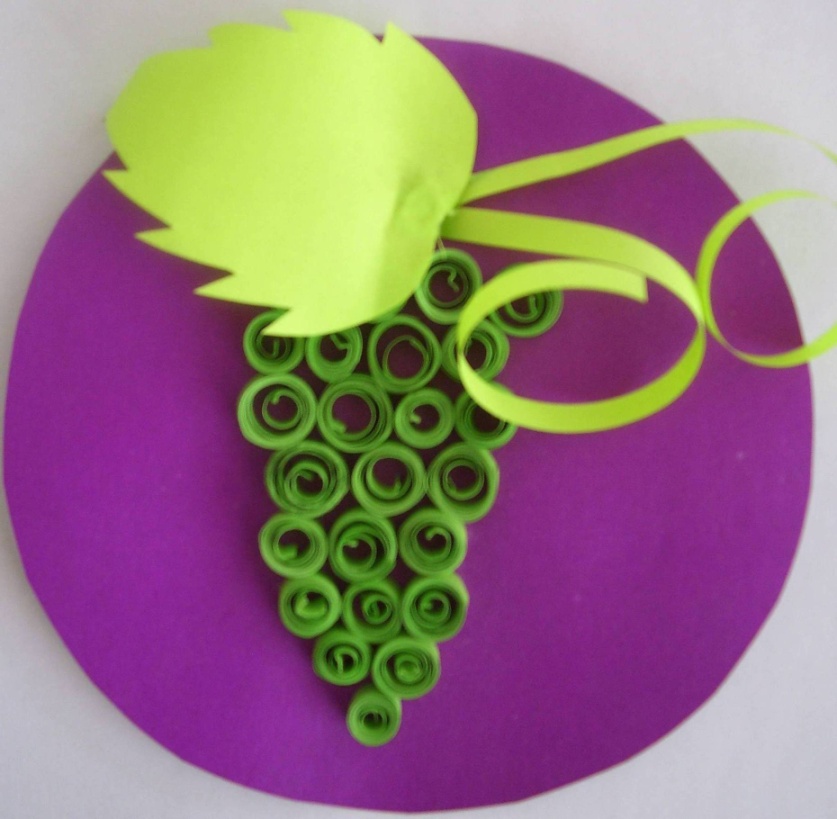 Оборудование: трафарет листа, 8х7 см светло-зелёной бумаги,1 полоска светло-зелёного цвета, круг синего цвета диаметром 14 см, 15 – 20 полосок тёмно-зелёного цвета для квиллинга, клей ПВА, кисточка, ножницы, простой карандаш, зубочистка.     Тема: «Дождик»Цель: продолжать учить обводить трафарет на цветную бумагу и вырезать по контуру. Познакомить детей с новым элементом (формой) квиллинга – капелька.Познакомить детей с новым элементом (формой) квиллинга – капелька.Практическая работа: изготовление капелек.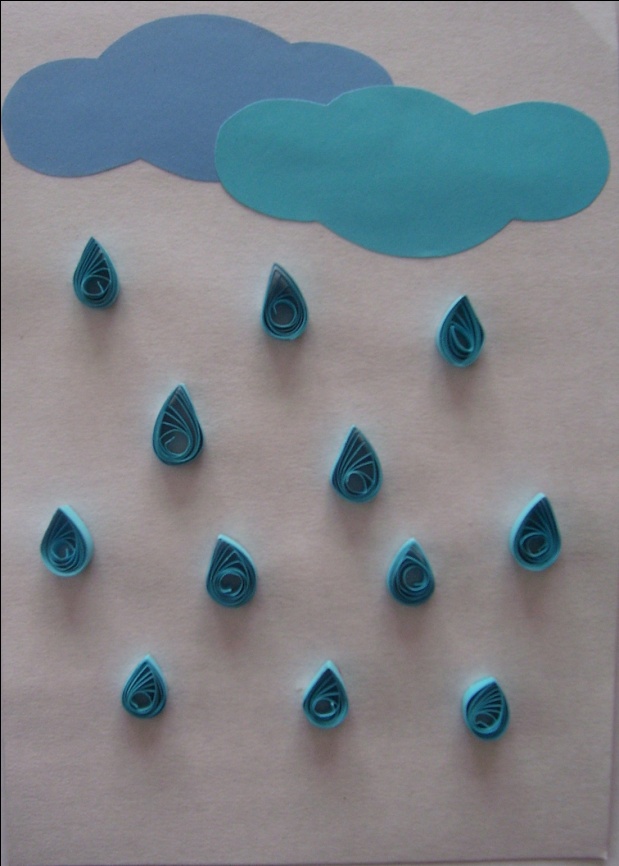 Оборудование: трафарет облака, светло – голубая бумага 5х11, тёмно-голубая 5х11, 8-10 полосок голубого цвета для квиллинга (капельки), клей ПВА, кисточка, ножницы, простой карандаш, зубочистка.Тема: «  Снегирь»  (2анятия)       Цель: продолжать учить обводить трафарет на цветную бумагу и вырезать по контуру. Продолжать учить детей скручивать элемент (форму) «свободная спираль».Практическая работа: изготовление поделки снегирь.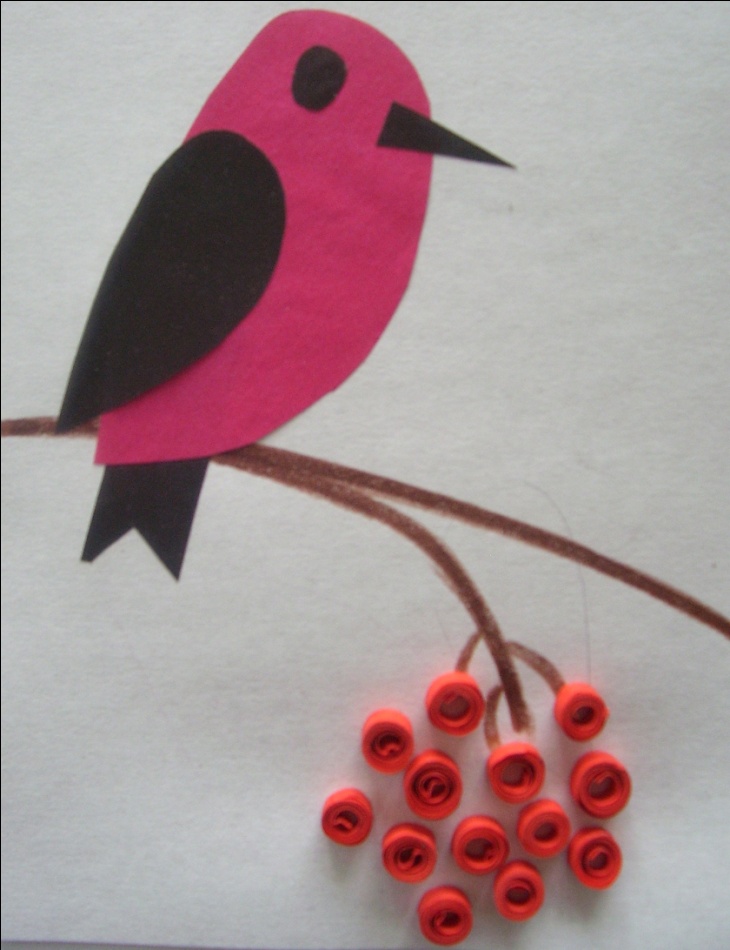 Оборудование: трафарет туловища, трафарет крыла, лист белой бумаги 15х20 с изображением ветки, клей ПВА, кисточка, ножницы, простой карандаш, зубочистка, красная бумага 10х6 (туловище), чёрная бумага 7х4 (крыло), хвост, глаза, клюв - чёрная бумага 2х2 (2 шт.),10-15 полосок красной бумаги для квиллинга (рябинки).Тема: «Ёлочка»Цель: продолжать учить обводить трафарет на цветную бумагу и вырезать по контуру.продолжать учить детей скручивать элемент (форму) «свободная спираль».Практическая работа: изготовление поделки елочка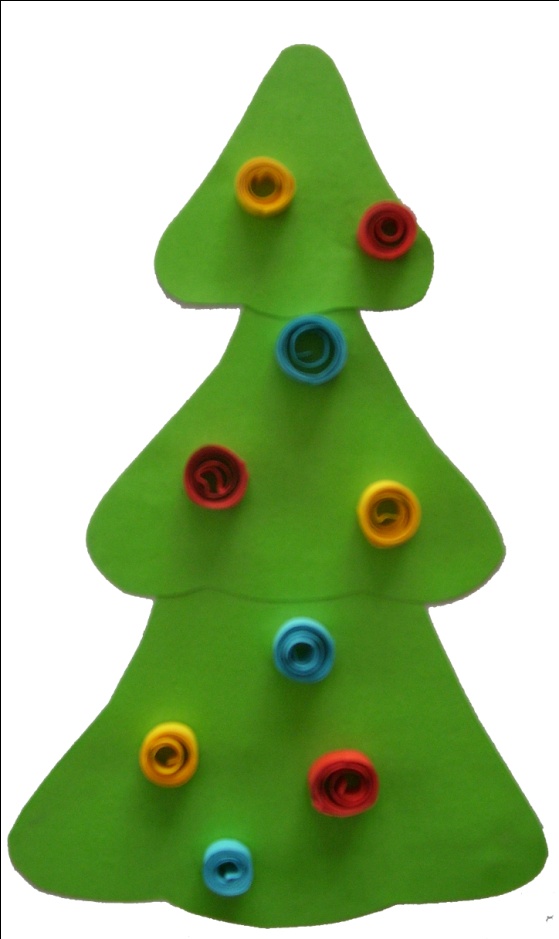  Оборудование: трафарет ёлочки, клей ПВА, кисточка, ножницы, простой карандаш, инструмент для квилинга, разноцветная бумага для квиллинга.Тема: «Снежинка» (2 занятия)Цель: продолжать учить детей скручивать элемент (форму) «свободная спираль» и «капелька».продолжать учить детей скручивать элемент (форму) «свободная спираль» и капельку.Практическая работа: изготовление форм для снежинки,сбор снежинки.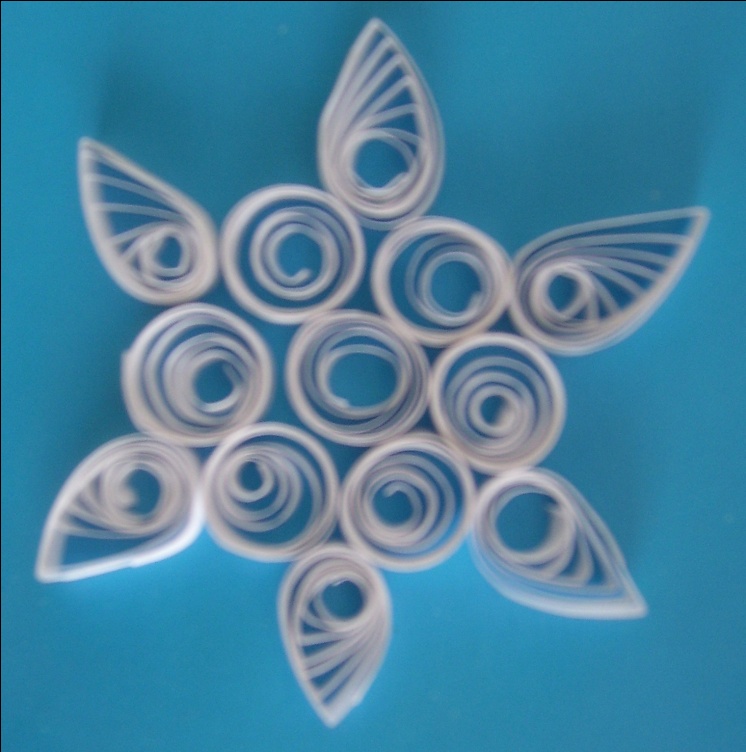 Оборудование: лист голубого картона 11х11 см,13 полосок белой бумаги для квиллинга, клей ПВА, кисточка, инструмент для квилинга.«Ромашка» Цель: продолжать учить детей скручивать элемент (форму) «свободная спираль» и «капелька».продолжать учить детей скручивать элемент (форму) «свободная спираль» и капельку.Практическая работа: изготовление поделки ромашка.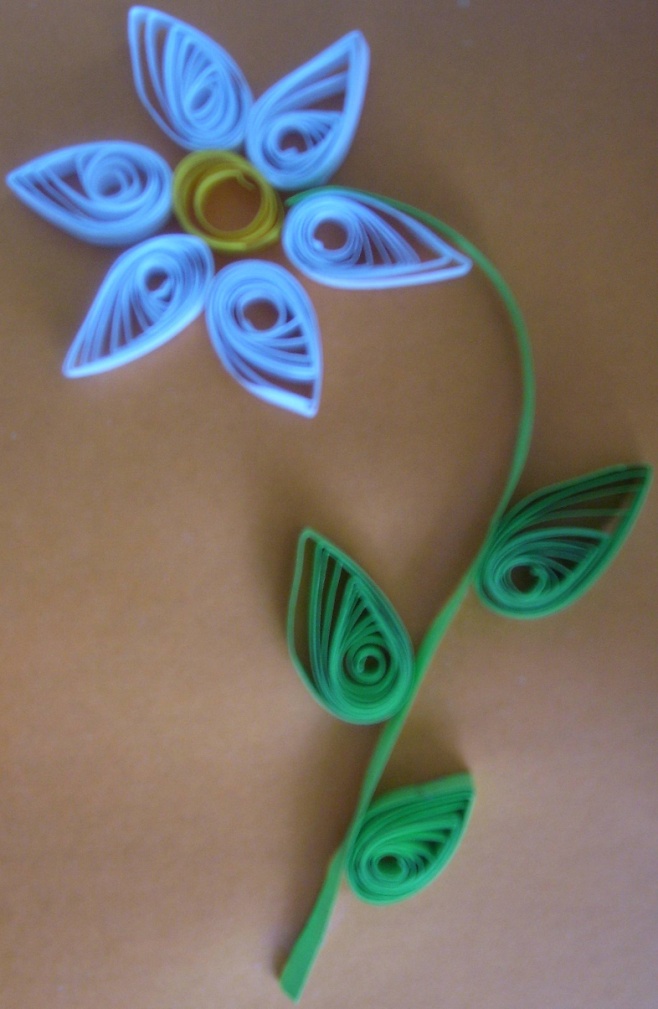 Оборудование: лист бумаги с нарисованным стеблем ромашки; 6 белых, 1 жёлтую, 3-4 зелёных полосок бумаги для квиллинга, клей ПВА, кисточка, инструмент для квилинга.Тема: «Верба» Цель: продолжать учить детей скручивать элемент (форму) «капелька». продолжать учить детей скручивать элемент (форму) «капелька».Практическая работа: изготовление поделки « Вербы»Оборудование: лист бумаги с нарисованной веткой, 15-20 полосок жёлтой бумаги для квиллинга, клей ПВА, кисточка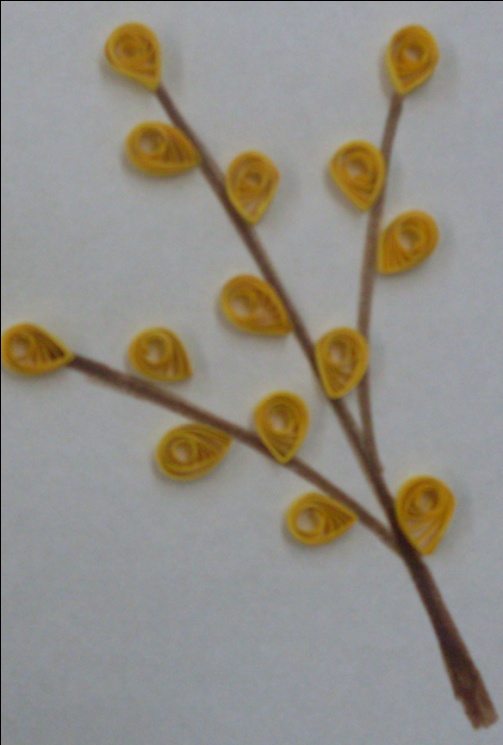 Тема: «Первые листочки»Цель: продолжать учить детей скручивать элемент (форму) -  «капелька».продолжать учить детей скручивать элемент (форму) -  «капелька».Практическая работа:изготовление форм в виде капельки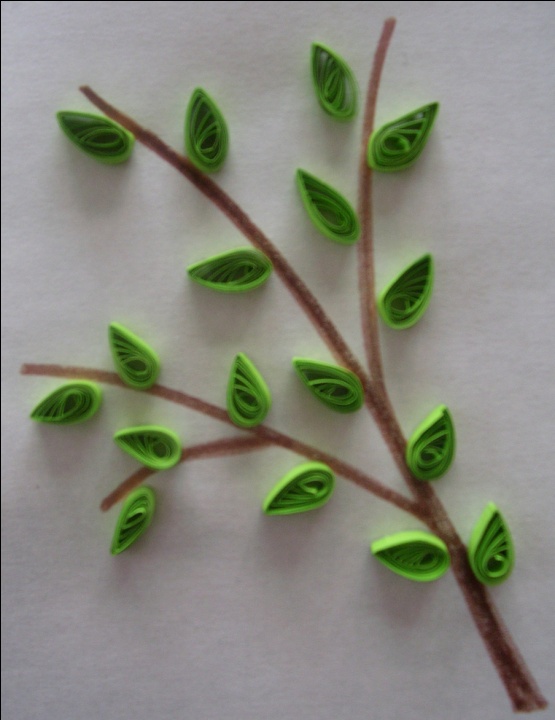 Оборудование: лист бумаги с нарисованной веткой, 15-20 полосок зелёной бумаги для квиллинга, клей ПВА, кисточка, инструмент для квилинга.Тема: «Цветочек» (2 занятия)Цель: продолжать учить детей скручивать элемент (форму) «капелька».продолжать учить детей скручивать элемент (форму) «капелька».Практическая работа: изготовление поделки цветочек.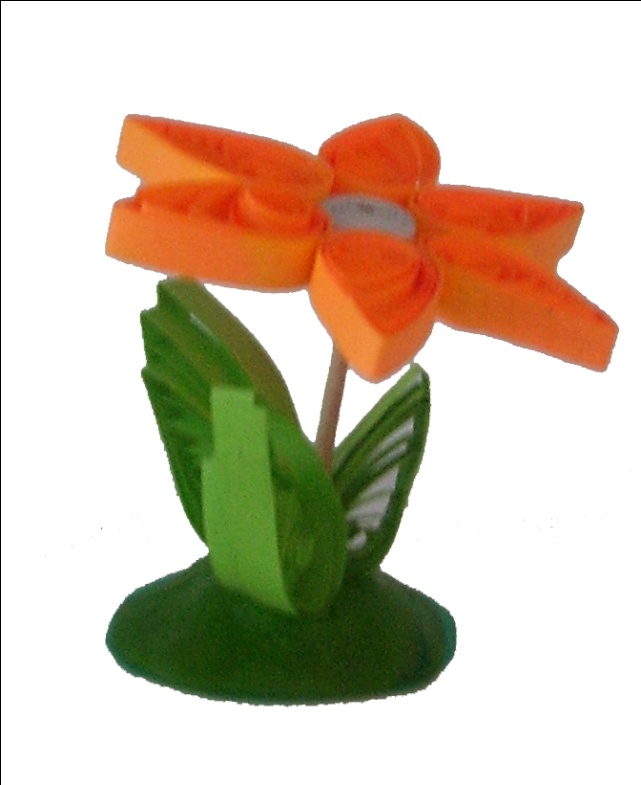 Оборудование: оранжевые, зелёные, белые полоски бумаги для квиллинга, клей ПВА, кисточка, инструмент для квилинга, пластилин.Тема: «Колокольчики» (2 занятия)Цель: учить детей делать новый элемент (форму) квиллинга – «стрелка». Продолжать учить скручивать элемент (форму) – «капелька».Практическая работа: изготовление форм и сборка поделки.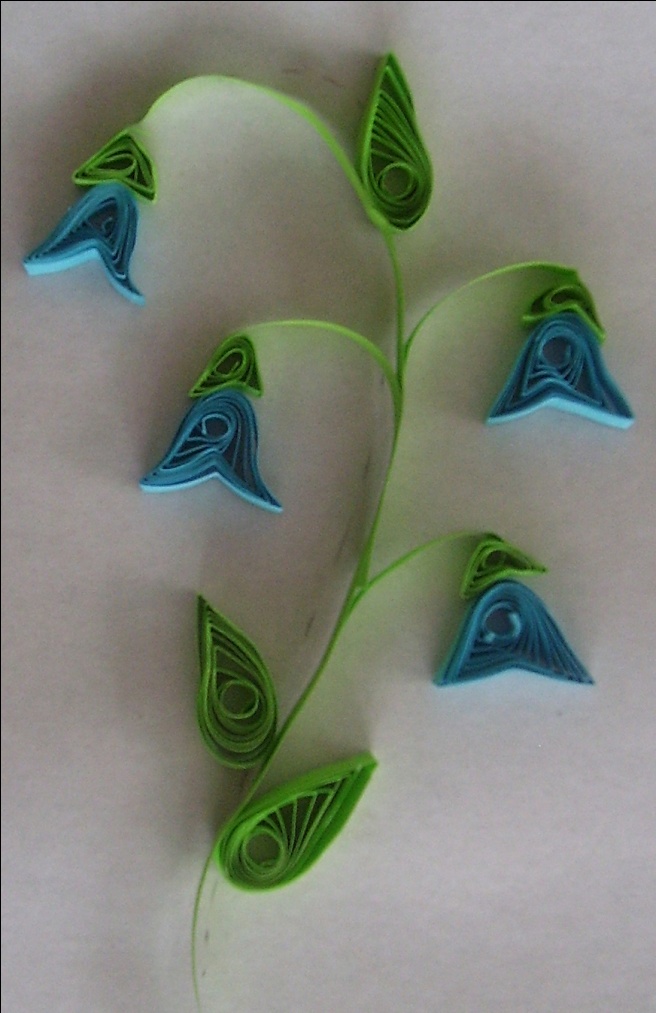 Оборудование: лист белого картона 15х20 см с силуэтом стебля цветка, 4 штуки по 1,5 голубых полосок для квиллинга, 3 полоски зелёной бумаги для квиллинга, клей ПВА, кисточка, зубочистка.Тема: «Ландыш» (2 занятия)Цель: учить детей делать новый элемент (форму) квиллинга – «глаз»;  продолжать учить детей скручивать элемент (форму) квиллинга – «стрелка», «свободная спираль».Практическая работа: изготовление форм для поделки и сборка ее.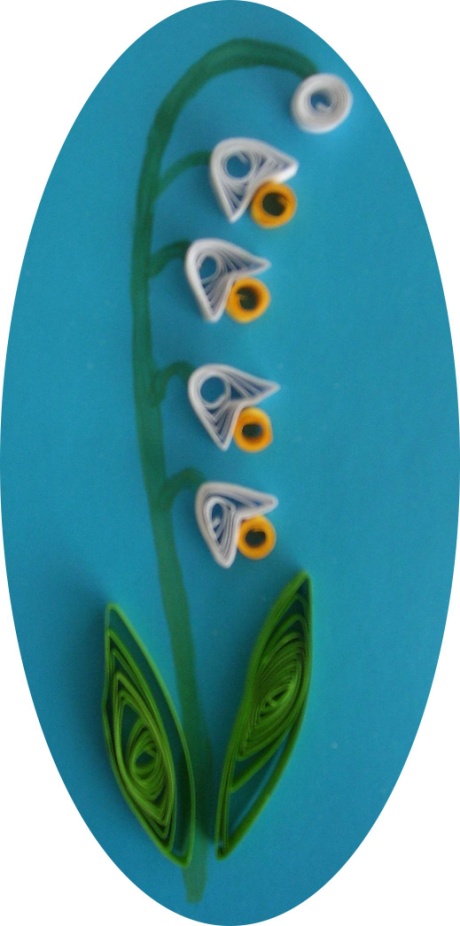 Оборудование: овал голубого картона с силуэтом стебля цветка, 5-6 белых полосок для квиллинга (цветочки), 3-4 зелёных (листики), клей ПВА, кисточка, инструмент для квилинга..Тема: «Васильки» (2 занятия)Цель: продолжать учить детей скручивать элемент (форму) квиллинга – «стрелка», «капелька», «свободная спираль».продолжать учить детей скручивать элемент (форму) квиллинга – «стрелка», «капелька», «свободная спираль».Практическая работа: изготовление форм и сборка цветов.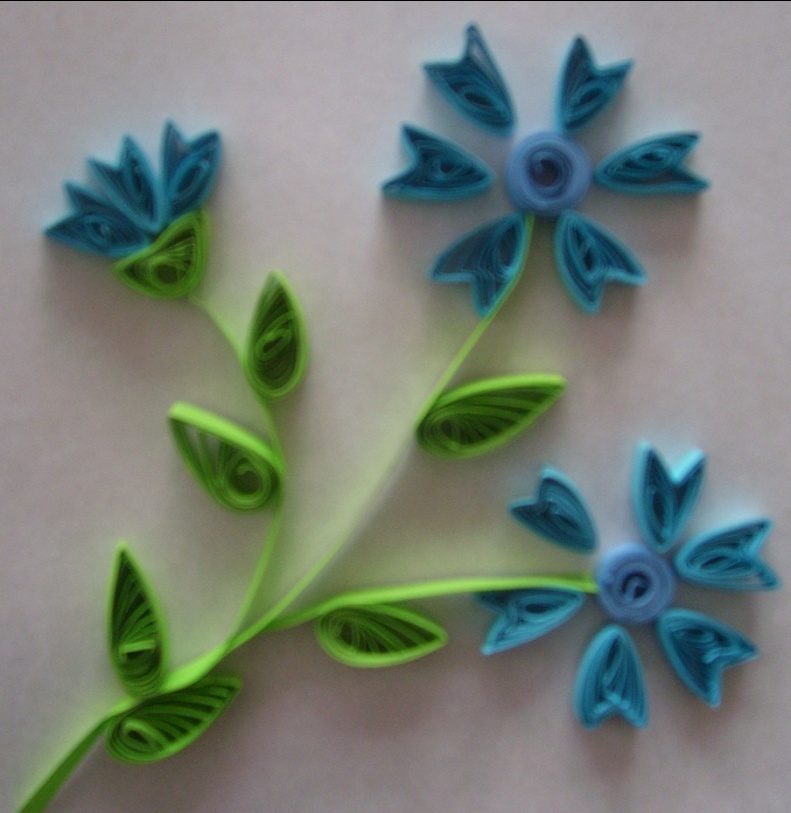 Оборудование: лист белого картона 15х15 см с силуэтом стебля цветка, 15 голубых полосок для квиллинга, тёмно – синих – 2 полоски (серединки), 5-6 зелёных полосок для квиллинга (листочки), клей ПВА, кисточка, инструмент для квилинга.Тема: «Мимоза» (2 занятия)Цель: продолжать учить скручивать элемент (форму) «свободная спираль», закрепить умение детей обводить трафарет на цветную бумагу и вырезать по контуру.продолжать учить скручивать элемент (форму) «свободная спираль»,Практическая работа: изготовление форм для поделки и ее сборка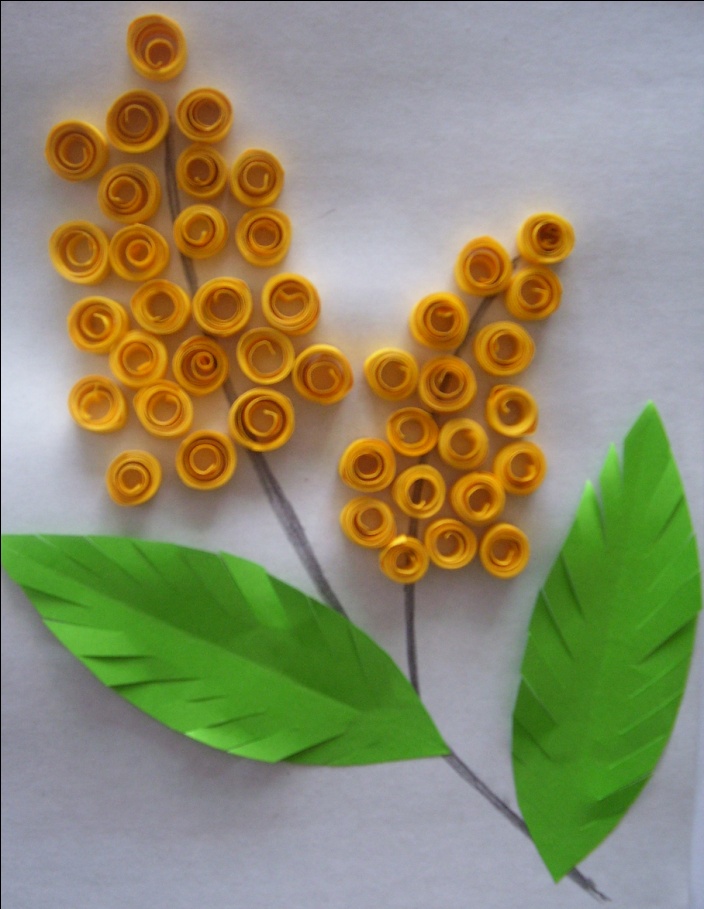 Оборудование: лист белого картона 15х20 см с силуэтом стебля цветка, трафарет листочка жёлтые полоски бумаги для квиллинга, 2 шт.  зелёных полосок для листиков, ножницы, клей ПВА, кисточка. Тема: «Цветы в вазе» (2 занятия)Цель: закреплять умение детей выполнять аппликацию методом отрывания кусочков бумаги, продолжать учить детей скручивать элементы (формы) квиллинга – «стрелка», «капелька», «свободная спираль».Учить детей составлять композицию.Практическая работа: изготовление форм квилинга и сборка композиции.Оборудование: лист белого картона 15х20 см. с силуэтом вазы и стеблей цветов, голубые, жёлтые, синие, белые, зелёные полоски цветной бумаги для квиллинга. Синяя цв. бумага (для вазы), клей ПВА, кисточка, зубочистка.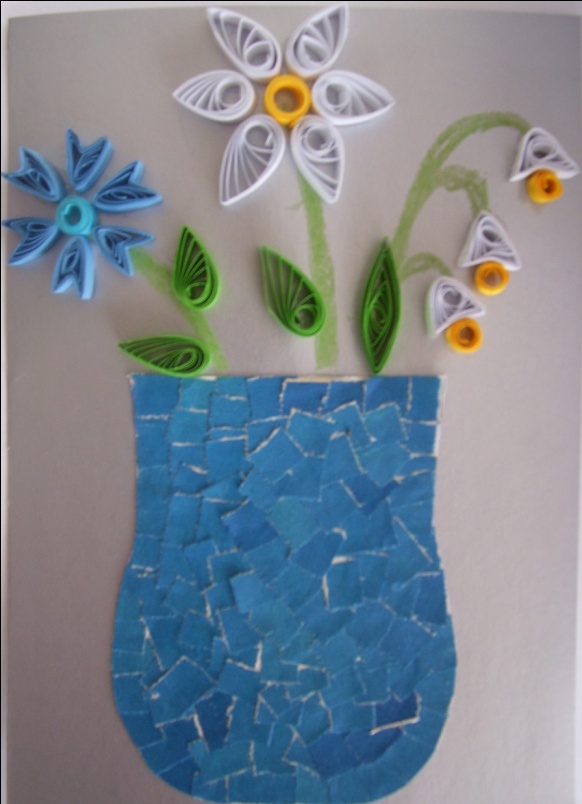 Тема: «Здравствуй лето» (2 занятия)Цель: закрепить умение детей делать  трубочки при помощи полоски бумаги и карандаша, скручивать элемент (форму) «свободная спираль» и «капелька».Учить детей составлять из знакомых элементов квиллинга композицию.Практическая работа: изготовление форм для композиции.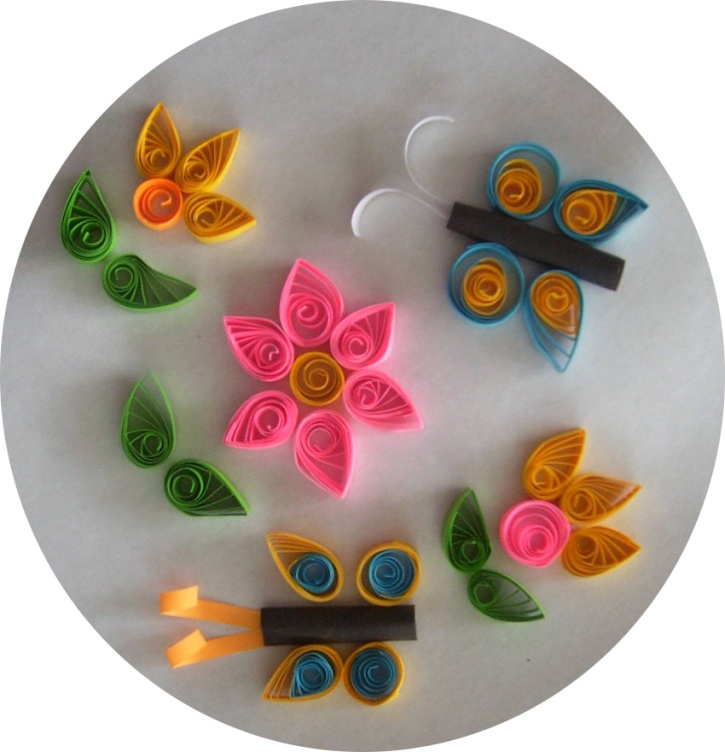 Оборудование: круг диаметром 20 см., цветные полоски для квиллинга, квадраты (4х4 см.) чёрной бумаги для туловища бабочки, клей ПВА, кисточка, инструмент для квилинга, карандаш.Тема: «Кленовый лист».Цель: продолжать учить скручивать свободные роллы,делать элемент «капелька», учить детей выбирать необходимый цвет бумаги и уметь сочетать его с другими цветами; формировать умение наклеивать готовые детали на основу.продолжать учить скручивать свободные роллы.Практическая работа: изготовление форм для листочка и его оклейка.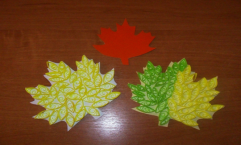  Тема «Осеннее дерево» (коллективная работа)Цель: учить накручивать полоску бумаги на зубочистку и заклеивать край полоски, учить работать в коллективе, составлять коллективную композицию дерева.продолжать учить скручивать роллыПрактическая работа: изготовление коллективной  работы «Осеннее дерево»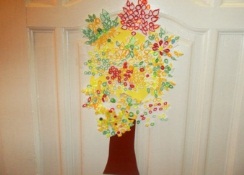 Тема: «Овощи и фрукты».Цель: продолжать учить скручивать роллы, приклеивать край полоски бумаги; формировать умение передавать форму овощей и фруктов; совершенствовать трудовые навыки, формировать культуру труда, учить аккуратности, умению бережно и экономно использовать материал, содержать в порядке рабочее место.продолжать учить скручивать роллы,Практическая работа: форм для композиции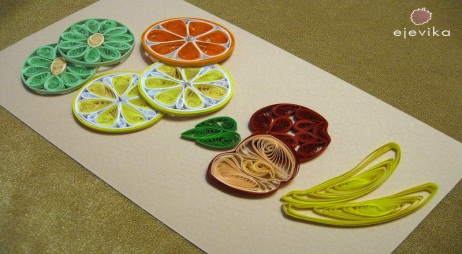 Тема: «Солнышко»Цель: научить ребенка находить собственное решение в выборе формы роллов; расширять коммуникативные способности детей.Продолжать учить детей скручивать большой роллПрактическая работа: изготовление поделки солнышко.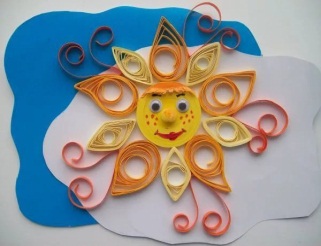 Тема: «Снегирь»Цель: учить детей скручивать упругий ролл, готовые детали приклеивать на основу; формировать умение подбирать цвета и оттенки для композиции; развивать мелкую моторику рук и глазомер.учить детей скручивать упругий роллПрактическая работа: изготовление поделки снегирь.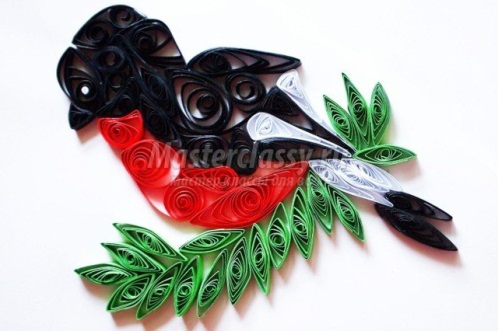 Тема: Рябина. Цель: заклеивать край; развивать художественный вкус при оформлении работы; воспитывать усидчивость, аккуратность выполнения композиции.          продолжать учить выбирать необходимый цвет полоски для выполнения композиции; скручивать упругий ролл,Практическая работа: изготовление форм для поделки и ее склеивание.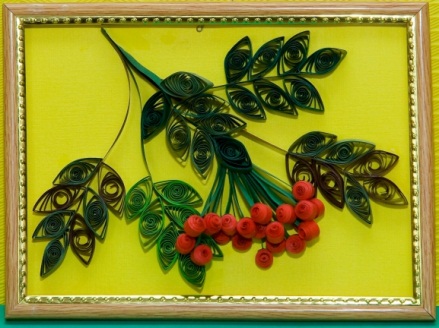 Тема « Елочка». Цель: продолжать учить детей скручивать свободный ролл.Упражнять детей в составлении композиции.Практическая работа: изготовление поделки .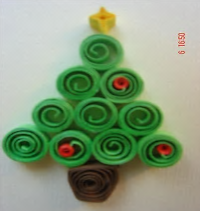 Тема: «Ангелочек».Цель: продолжать учить выполнять конус, из готовых деталей собирать фигуру.Упражнять детей в составлении композиции.Практическая работа: изготовление поделки .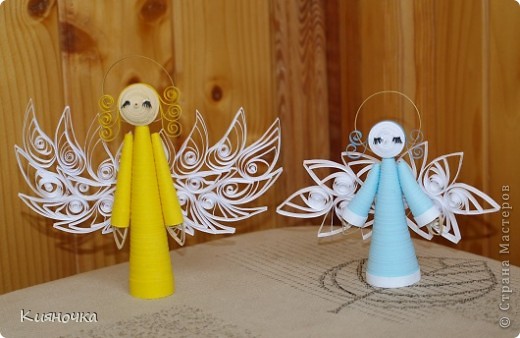 Тема: «Снеговик».Цель: продолжать учить скручивать тугой ролл, заданного размера; учить складывать детали так, чтобы получалась фигура, дополнять фигуру деталями, создавая образ.Упражнять детей в составлении композиции.Практическая работа: изготовление снеговика.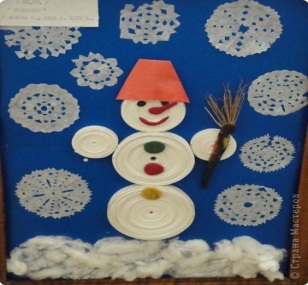 Тема: «Сердечко».Цель: продолжать учить делать «капельку» из роллов, уметь располагать детали на шаблоне формировать положительно-эмоциональное восприятие окружающего мира, воспитывать художественный вкус, интерес к ручному труду.Упражнять детей в составлении композиции.Практическая работа: изготовление форм для сердечка.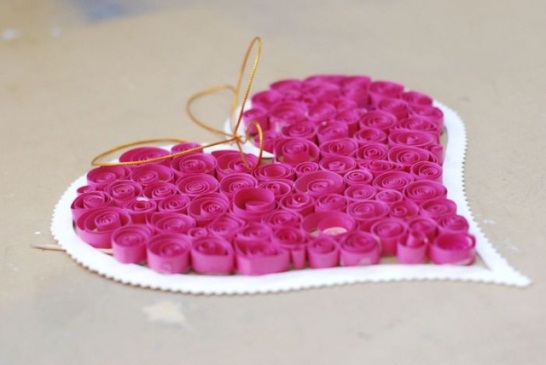 Тема: «Поделка к 23  февраля танк». 
Цель: продолжать учить изготавливать различные формы роллов; выкладывать из деталей, заданную фигуру и уметь располагать её на готовой форме; воспитывать чувство патриотизма, любовь и уважение к папе.Учить изготавливать разные формы «роллов», выкладывать из деталей заданную фигуру. Учить располагать на готовой форме. Воспитывать чувство патриотизма, любовь и уважение к отцу.Практическая работа: создание поделки танк.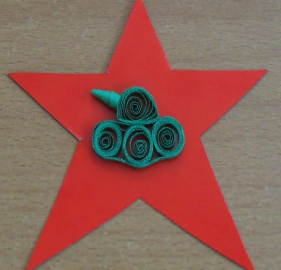 Тема: «Рамка».Цель: учить детей применять различные формы роллов, самостоятельно составлять рисунок для украшения рамки; учить детей осваивать специальные трудовые умения и способы самоконтроля при работе с бумагой.Упражнять детей в составлении композиции.Практическая работа: изготовление рамки для фото.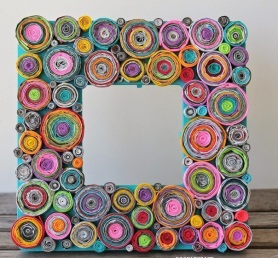 Тема: «Поделка к 8 марта»Цель: продолжать учить применять в работе 2-3 полоски бумаги при скрутке роллов; развивать творческое воображение, тактильную чувствительность; воспитывать любовь и уважение к маме.Упражнять детей в составлении композиции.Практическая работа: изготовление поделки к 8 марта.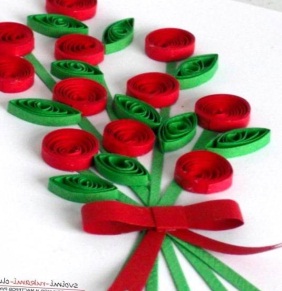 Тема: «Цветы в горшочках».Цель: учить детей использовать в работе полосы разные по ширине;уметь передавать сходство цветов (розы, ромашки, одуванчика);развивать мышление, воображение, сообразительность, глазомерУпражнять детей в составлении композиции.Практическая работа: изготовление поделки и к ней форм.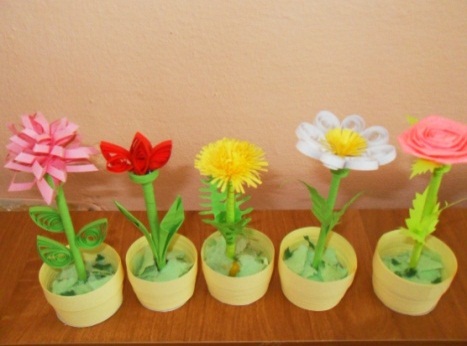 Тема: «Букет подснежников»Цель: продолжать учить делать новую форму квиллинга «глаз», учить склеивать готовые детали в композицию; развивать фантазию; воспитывать в детях чувство прекрасного.Упражнять детей в составлении композиции.Практическая работа: изготовление форм для поделки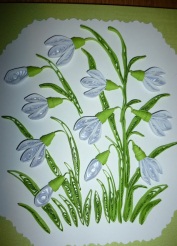 Тема: «Космос».Цель: продолжать учить скручивать ролы необходимого диаметра, составлять композицию; приучать аккуратно, выполнять запланированную работуУпражнять детей в составлении композиции.Практическая работа: изготовление поделки ко дню космонавтики.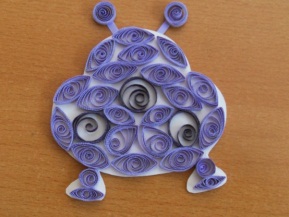 Тема: «Пасхальное яйцо»Цель: научить детей самостоятельно выбирать цветовую гамму, придумывать формы роллов; развивать зрительное восприятие, произвольное внимание, мышцы кистей рук, мелкую моторику, творческую активность.Упражнять детей в составлении композиции.Практическая работа: изготовление пасхальных яиц к празднику.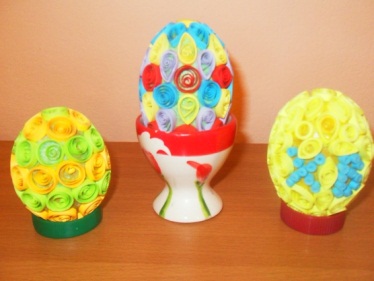 Тема: «Насекомые».Цель: научить детей применять формы роллов для изготовления насекомых и животных; развивать умение анализировать планировать, создавать конструкцию по образцу.Упражнять детей в составлении композиции.Практическая работа: изготовление форм для поделок.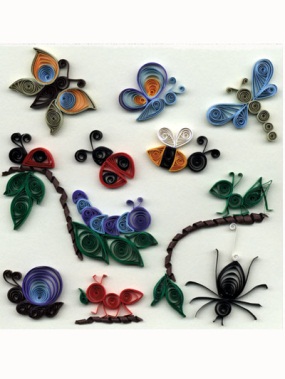 Тема: «Животные».Цель: обогащать словарь ребенка специальными терминами; развивать у детей способность работать руками, приучать к точным движениям пальцев, совершенствовать мелкую моторику рук, развивать глазомер; прививать любовь к собственным работам, научить ребенка быть самокритичным к завершенной работе.Упражнять детей в составлении композиции.Практическая работа: изготовление  форм для поделок.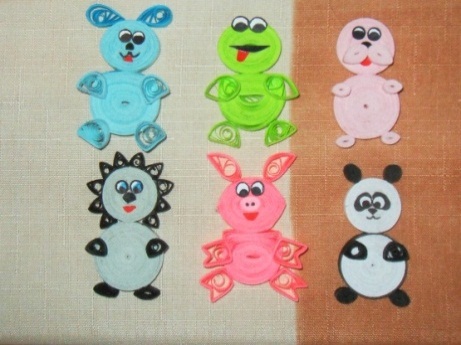 Тема: «Цветы».Цель: закреплять полученные навыки квиллинга; способствовать созданию игровых ситуаций, расширять коммуникативные способности детей.Упражнять детей в составлении композиции.Практическая работа: изготовление форм для поделки.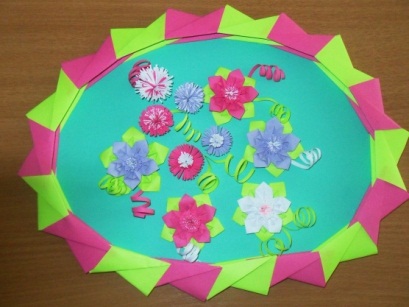 Критерии оценкиУмение организовывать свое рабочее местоУмение организовывать свое рабочее местоПравильно пользоваться инструментами, приспособлениямиПравильно пользоваться инструментами, приспособлениямиУмение нарезать полоскиУмение нарезать полоскиУмение скручивать разные формыУмение скручивать разные формыУмение самостоятельно выкладыватьформыУмение самостоятельно выкладыватьформыУмение приклеивать формы на фонУмение приклеивать формы на фонПодбор цветаПодбор цветаЗнание базовыхформЗнание базовыхформСоставление композиций из формСоставление композиций из формУмение доводить начатое дело до концаУмение доводить начатое дело до концаИтоговый показатель по каждому ребёнку                        (среднее значение)Итоговый показатель по каждому ребёнку                        (среднее значение)ФИ ребёнкангкгнгкгнгкгнгкгнгкгнгкгнгкгнгкгнгкгнгкгнгкг